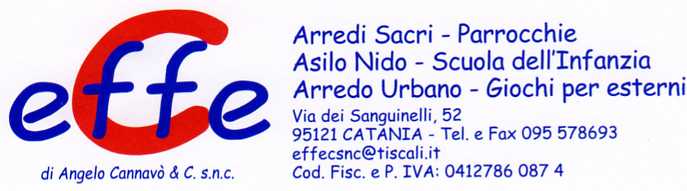 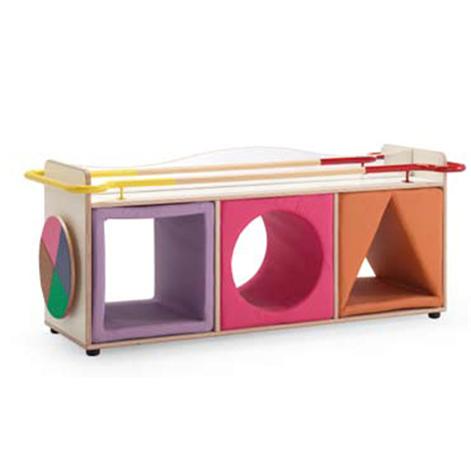 Descrizione:Mobile costituito da 2 fronti che presentano varistrumenti di gioco: specchi, ripiani e fori centrali di"comunicazione", 2 maniglioni ricavati nei fianchiconsentono la presa ed il trasporto della struttura.La struttura è in multistrato i betulla dello spessore di18 mm, controplaccata da ambo i lati con un laminatoplastico di 0,9 mm di spessore.I piedini in materiale plastico sono regolabili, epermettono l'adattamento adi dislivelli dei pavimenticon estrema facilità.Un gioco semplice con infinite possibilità di utilizzoDimensioni: 150x50x65h cm.Tipo di scuola: nido, maternaCategoria: Giochi simboliciCodice: LG01054